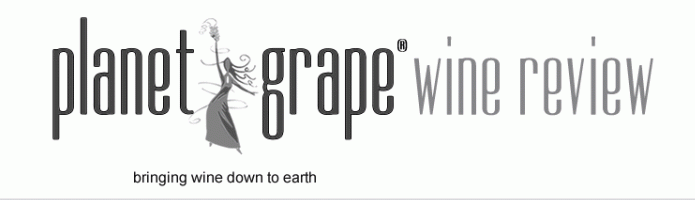 Catherine Fallis – August 21, 2018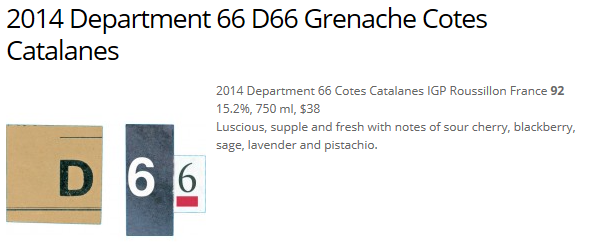 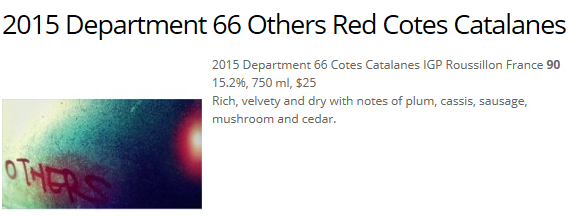 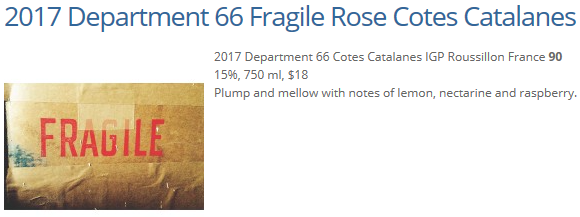 